Profil de poste de psychologue clinicien.ne               Equipe de Liaison et de Soin en Addictologie (ELSA)                                  Hôpital Max FourestierPoste  Temps Plein- CDI-Mutation Missions générales de l’ELSAL’ELSA a été créé à l’hôpital Max Fourestier en 1997, composée de deux praticiens addictologues Temps Partiels, une IDE addictologue Temps Plein, un agent administratif Temps Plein et une psychologue Temps Plein (départ à la retraite). L’ELSA est rattachée au Pôle Médecine de l’Hôpital.L’ELSA intervient à la demande des services hospitaliers et des structures sociales.Ses missions consistent à prendre contact avec les patients ou usagers, évaluer leur dépendance, les orienter vers un soin en addictologie ou assurer un suivi, mais également à sensibiliser les équipes soignantes aux problématiques addictives et à les aider dans leur prise en charge.L’ELSA assure aussi une activité de consultation hospitalière Alcool-Tabac-cannabis en amont et en aval des hospitalisations.Missions cliniques du/de la PsychologueS’intégrer dans une équipe pluridisciplinaire ;Entendre et analyser les demandes de liaison des services et organiser son travail avec les collègues de l’ELSA ; Procéder à l’évaluation clinique des patients/usagers ;Transmettre des éléments de compréhension du fonctionnement psychique des patients rencontrés et échanger avec les professionnels impliqués dans la prise en charge ; rédiger des notes dans le dossier informatisé du patient ;Activité clinique de suivi psychologique importante : mise en place d’un accompagnement en consultation adapté aux patients rencontrés ; orientation éventuelle vers des soins addictologiques, psychologiques ou psychiatriques. Participer à l’élaboration d’un diagnostique et d’un projet de soins.Participer aux missions de Prévention Tabac-Alcool-Cannabis auprès des patients/usagers et du personnel.Missions institutionnellesParticiper activement aux réunions de synthèse hebdomadaires et aux actions collectives ;Entretenir des liens avec les partenaires externes et internes en addictologie ;Assurer une liaison avec le CSAPA APORIA « Antenne du CASH » , qui est le partenaire privilégié pour les orientations ;Participer au Collège des Psychologues de l’Etablissement.Missions de formation information rechercheLe poste s’inscrit dans le cadre du Décret n°91-129 du 31 janvier 1991 portant statut particulier des psychologues de la Fonction Publique Hospitalière.Tiers temps de formation.Qualifications et Compétences requisesDiplômes :	D.E.S.S. ou MASTER 2 en Psychologie Clinique et    pathologique	Compétences en addictologie souhaitableCompétences requises :Appétence au milieu hospitalier,Bonne capacité relationnelle et esprit d’équipeCapacité à travailler sans demande explicite des patients et à s’engager dans des relations thérapeutiques diverses.                                                       Investir, soutenir et enrichir la vie de l’ELSA.Temps de travail 39 heures hebdomadaires25 CA-20 RTTPersonne à contacterAdresser CV et lettre de motivation au Chef de service de l’ELSA : Dr  F. Le Guilloux  francoise.leguilloux@ch-nanterre.frou à Mme V. Frain veronique.frain@ch-nanterre.fr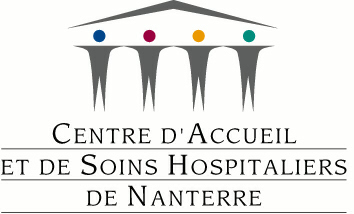 